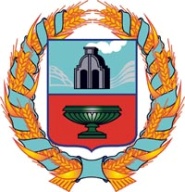 СОБРАНИЕ ДЕПУТАТОВ ГРЯЗНОВСКОГО СЕЛЬСОВЕТАТюменцевскоГО  районА  Алтайского краяРЕШЕНИЕс. ГрязновоВ соответствии с пунктом 4 статьи 24 Федерального закона от 12.06.2002 № 67-ФЗ «Об основных гарантиях избирательных прав и права на участие в референдуме граждан Российской Федерации», Уставом муниципального образования Грязновский сельсовет Тюменцевского района Алтайского края и в связи с истечением срока полномочий избирательной комиссии муниципального образования Грязновский сельсовет Тюменцевского района  Алтайского края 19.12.2017 года, Собрание депутатов Грязновского сельсовета Тюменцевского района Алтайского края  РЕШИЛО:Избирательную комиссию муниципального образования  Грязновский сельсовет Тюменцевского района Алтайского края не формировать.Направить обращение Собрание депутатов Грязновского сельсовета Тюменцевского района Алтайского края  о возложении полномочий избирательной комиссии  муниципального образования Грязновский сельсовет Тюменцевского района Алтайского края  на участковую комиссию избирательного участка, участка референдума №1700, действующего в границах муниципального образования Грязновский сельсовет Тюменцевского  района Алтайского края в Избирательную комиссию Алтайского края.Глава сельсовета                                                                                       Н.А. БондаренкоКоррупциогенных факторов не выявлено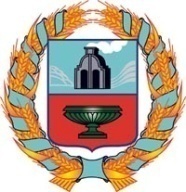 АДМИНИСТРАЦИЯ  ГРЯЗНОВСКОГО  СЕЛЬСОВЕТА Тюменцевского районаАлтайского края658586,  с. Грязново,  ул. Центральная, 18Телефон 2-97-43 04.12.2017   № _199     на №           от ОбращениеВ соответствии с решением Собрания депутатов Грязновского сельсовета Тюменцевского района Алтайского края от 14.11.2017 № 18 «Об обращении в Избирательную комиссию Алтайского края» (прилагается) Собрание депутатов Грязновского сельсовета Тюменцевского района Алтайского края с просьбой о возложении полномочий избирательной комиссии  муниципального образования Грязновский сельсовет Тюменцевского района Алтайского края  на участковую комиссию избирательного участка, участка референдума №1700, действующего в границах муниципального образования Грязновский сельсовет Тюменцевского  района Алтайского края в Избирательную комиссию Алтайского края.Приложение: Решение Собрания депутатов Грязновского сельсовета Тюменцевского района Алтайского края от 14.11.2017 № 18 «Об обращении в Избирательную комиссию Алтайского края» в 1экз. на 1 листе.Глава сельсовета                                                                          Н.А. Бондаренко14.11. 2017.                                        №18Об обращении в Избирательнуюкомиссию Алтайского края